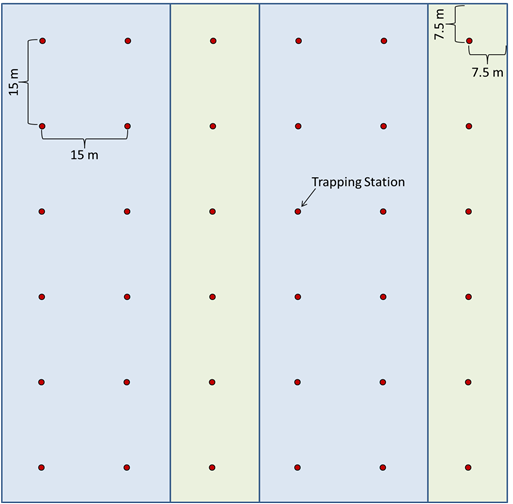 Figure 6.  Trap placement (black dots) within a CW treatment plot. Trapping stations used for vegetation sampling are indicated with boxes.  The vegetation plots were placed randomly but distributed proportionally within this combination plot.